Podobszar nr 1 – obejmuje część osiedla Krajewo, tereny zamieszkane (wszystkie ulice) oraz teren przy zbiorniku wodnym      	          Rysunek 4.1.1.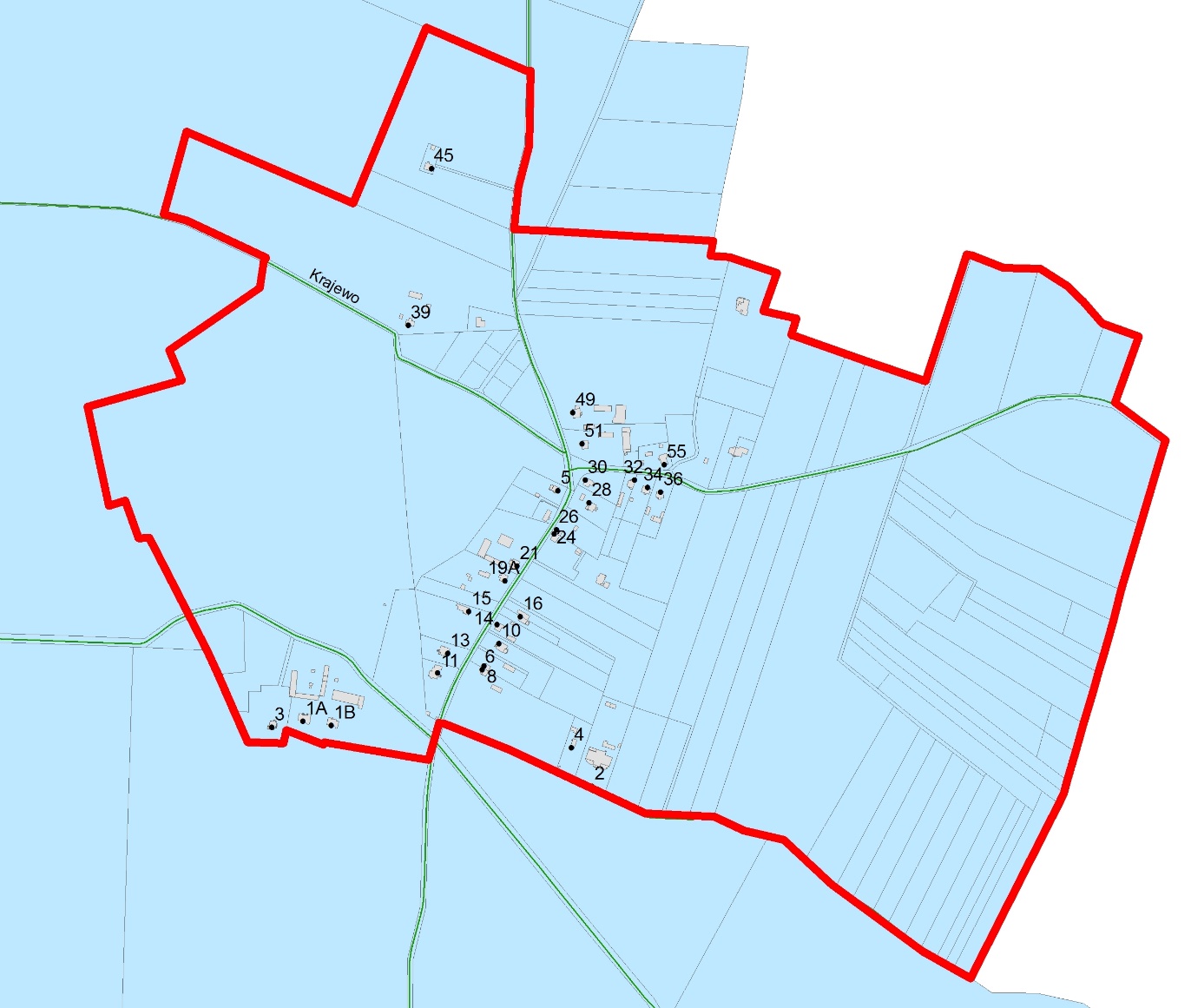 Źródło: GPRMM na lata 2016-2025 - Załącznik do uchwały Nr XXXII/381/2017 Rady Miasta Mława z  dnia 26 czerwca 2017 r.